ФЕДЕРАЛЬНОЕ АГЕНТСТВО ЖЕЛЕЗНОДОРОЖНОГО ТРАНСПОРТА Федеральное государственное бюджетное образовательное учреждение высшего профессионального образования«Петербургский государственный университет путей сообщения Императора Александра I»(ФГБОУ ВПО ПГУПС)Кафедра «Строительство дорог транспортного комплекса»РАБОЧАЯ ПРОГРАММАдисциплины«ДОРОЖНЫЕ ОДЕЖДЫ АВТОМОБИЛЬНЫХ ДОРОГ»(Б1.В.ОД.16)для направления08.03.01 «Строительство» по профилю«Автомобильные дороги и аэродромы»Форма обучения – очнаяСанкт-Петербург2015Рабочая программа рассмотрена и обсуждена на заседании кафедры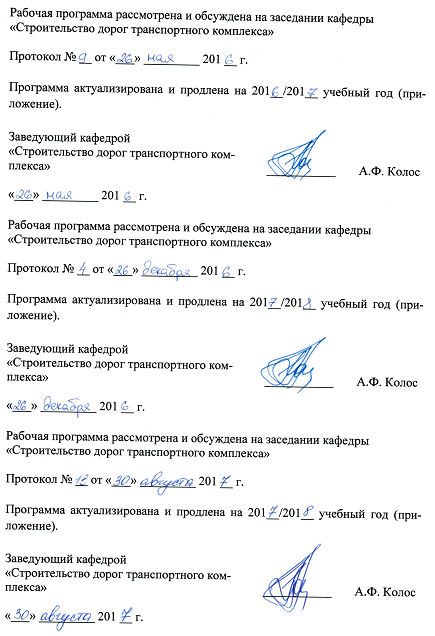 «Строительство дорог транспортного комплекса»Протокол № __ от «___» _________ 201 __ г.Программа актуализирована и продлена на 201__/201__ учебный год (приложение).Рабочая программа рассмотрена и обсуждена на заседании кафедры«Строительство дорог транспортного комплекса»Протокол № __ от «___» _________ 201 __ г.Программа актуализирована и продлена на 201__/201__ учебный год (приложение).Рабочая программа рассмотрена и обсуждена на заседании кафедры«Строительство дорог транспортного комплекса»Протокол № __ от «___» _________ 201 __ г.Программа актуализирована и продлена на 201__/201__ учебный год (приложение).ЛИСТ СОГЛАСОВАНИЙ 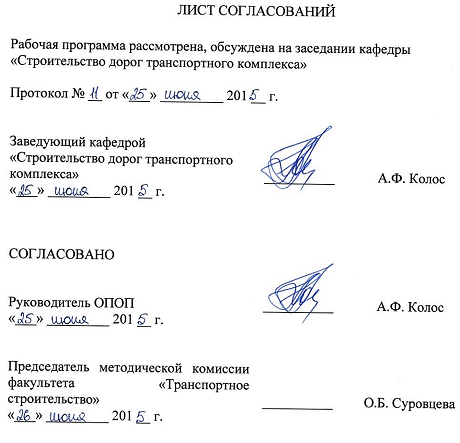 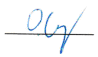 Рабочая программа рассмотрена, обсуждена на заседании кафедры «Строительство дорог транспортного комплекса»Протокол № __ от «___» _________ 20__ г. 1. Цели и задачи дисциплиныРабочая программа составлена в соответствии с ФГОС ВО, утвержденным «12» марта ., приказ № 201 по направлению 08.03.01 «Строительство», по дисциплине «Дорожные одежды автомобильных дорог»Целью изучения дисциплины«Дорожные одежды автомобильных дорог» является получение знаний и умений, необходимых как для обоснованного выбора конструкции дорожной одежды, при её проектировании, так и оценки её прочности в процессе эксплуатации.Для достижения поставленной цели решаются следующие задачи:ознакомление с действующими  техническими условиям и другим исполнительными документами в области проектирования, строительства и реконструкции дорожных одежд различного типа.изучение и анализ научно-технической информации, отечественного и зарубежного опыта по проектированию, строительству и ремонту дорожных одежд различного типа.рассмотрение действующих методик расчета и конструирования дорожных одежд различного типа с использованием лицензионных средств автоматизации проектирования.2. Перечень планируемых результатов обучения по дисциплине, соотнесенных с планируемыми результатами освоения основной профессиональной образовательной программыПланируемыми результатами обучения по дисциплине являются: приобретение знаний, умений, навыков.В результате освоения дисциплины обучающийся должен:ЗНАТЬ: типы дорожных одежд и область их применения;основные виды дорожно-строительных материалов, используемых при строительстве и реконструкции дорожных одежд;виды деформаций и разрушения дорожных одежд различных типов;способы усиления конструкций дорожной одежды;УМЕТЬ:сделать обоснованный выбор конструкции дорожной одежды для заданных условий;рассчитать дорожную одежду нежесткого типа на прочность;рассчитать дорожную одежду жесткого типа на прочность;определить срок службы дорожной одежды;ВЛАДЕТЬ:навыками определения потребного количества материалов, необходимого для строительства и реконструкции дорожной одежды.навыками расчета дорожной одежды с использование программного комплекса INDORCAD/ ROADнавыками расчета теплоизоляционных слоев дорожной одежды;навыками  расчета и прогнозирования колейности на нежестких дорожных одеждах.Приобретенные знания, умения, навыки, характеризующие формирование компетенций,осваиваемые в данной дисциплине, позволяют решать профессиональные задачи, приведенные в соответствующем перечне по видам профессиональной деятельности в п. 2.4 общей характеристики основной профессиональной образовательной программы (ОПОП). Изучение дисциплины направлено на формирование следующих общепрофессиональных компетенций (ОПК):умение использовать нормативные правовые документы в профессиональной деятельности (ОПК-8).Изучение дисциплины направлено на формирование следующих профессиональных компетенций (ПК), соответствующих видам профессиональной деятельности, на которые ориентирована программа бакалавриата:Изыскательская и проектно-конструкторская деятельность:знание нормативной базы в области инженерных изысканий, принципов проектирования зданий, сооружений, инженерных систем и оборудования, планировки и застройки населенных мест (ПК-1);способность проводить предварительное технико-экономическое обоснование проектных решений, разрабатывать проектную и рабочую техническую документацию, оформлять законченные проектно-конструкторские работы, контролировать соответствие разрабатываемых проектов и технической документации заданию, стандартам, техническим условиям и другим нормативным документам (ПК-3).Область профессиональной деятельности обучающихся, освоивших данную дисциплину, приведена в п. 2.1 общей характеристики ОПОП.Объекты профессиональной деятельности обучающихся, освоивших данную дисциплину, приведены в п. 2.2 общей характеристики ОПОП.3. Место дисциплины в структуре основной профессиональной образовательной программыДисциплина «Дорожные одежды автомобильных дорог» (Б1.В.ОД.16) относится к вариативной части и является обязательной дисциплиной.4. Объем дисциплины и виды учебной работыПримечание: «Форма контроля знаний» - экзамен (Э), курсовая работа (КР).5. Содержание и структура дисциплины5.1 Содержание дисциплины5.2 Разделы дисциплины и виды занятий6. Перечень учебно-методического обеспечения для самостоятельной работы обучающихся по дисциплине7. Фонд оценочных средств для проведения текущего контроля успеваемости и промежуточной аттестации обучающихся по дисциплинеФонд оценочных средств по дисциплине является неотъемлемой частью рабочей программы и представлен отдельным документом, рассмотренным на заседании кафедры и утвержденным заведующим кафедрой.8. Перечень основной и дополнительной учебной литературы, нормативно-правовой документации и других изданий, необходимых для освоения дисциплины8.1 Перечень основной учебной литературы, необходимой для освоения дисциплины1.Карапетов Эдуард Степанович. Автомобильные дороги [Текст] : учеб. пособие / Э. С. Карапетов. - СПб. : ПГУПС, 2011. - 112 с. : ил. - Библиогр.: с. 110-111. - ISBN 978-5-7641-0064-7 : 155 р. 8.2 Перечень дополнительной учебной литературы, необходимой для освоения дисциплины1. Васильев А.П., Лупанов А.П., Силкин В.В., Ушаков В.В., Яковлев Ю.М., Петрович П.П., Чванов В.В. Реконструкция автомобильных дорог. Учебник для вузов / Под ред. А.П. Васильева. – М., Издательство АСВ, 2015.-848с.8.3 Перечень нормативно-правовой документации, необходимой для освоения дисциплиныГОСТ 9128-2013 Смеси асфальтобетонные полимерасфальтобетонные, асфальтобетон, полимерасфальтобетон для автомобильных дорог и аэродромов. Технические условия.ГОСТ 22245-90 Битумы нефтяные дорожные вязкие. ГОСТ 31015-2002 Смеси асфальтобетонные и асфальтобетон щебеночно-мастичные.Методические рекомендации по проектированию жестких дорожных одежд М.: ФГУП «ИНФОРМАВТОДОР», 2004.ОДМ 218.5.001-2009 – Методические рекомендации по применению геосеток и плоских георешеток для армирования асфальтобетонных слоев усовершенствованных видов покрытий при капитальном ремонте  и ремонте автомобильных дорог – утвержден Росавтодор Москава 2009 г.ОДМ 218.5.002-2008 - Методические рекомендации по применению полимерных геосеток (георешеток) для усиления слоев дорожной одежды из зернистых материалов. Утвержден распоряжением Росавтодора от 30.05.208 № 2030-р.ОДМ 218.5.003-2010 Рекомендации по применению геосинетических материалов в строительстве и ремонте автомобильных дорог утвержден Росавтодор Москва 2009 г.Отраслевые дорожные нормы  проектирования нежестких дорожных одежд ОДН 218.046-01[Текст].  Разработаны ФГУП "Союздорнии" с участием С.-Петербургского филиала "Союздорнии", Омского филиала "Союздорнии", МАДИ (ТУ), ГП "Росдорнии. Утверждены и введены в действие Распоряжением Государственной службы дорожного хозяйства (Росавтодора) Министерства транспорта Российской Федерации от 20.12.00 N ОС-35-Р.115с.СП 34.13330.2012 «Автомобильные дороги».СП 37.13330.2012 «СНиП 2.05.07-91* (1996). Промышленный транспорт».ОДМ 218.2.065 Методические рекомендации по увеличению межремонтных сроков службы нежестких дорожных одежд.8.4 Другие издания, необходимые для освоения дисциплиныА.А. Ильин  И.Ю. Князев. Расчет дорожных одежд нежесткого типа Методические указания СПб.: Петербургский государственный университет путей сообщения, 2007.-48с.Автомобильные дороги: строительство и эксплуатация: учебное пособие / М.В. Садило, Р.М. Садило. – Ростов н/Д: Феникс, 2011. -367 с.: ил.; [24]л.ил. – (Высшее образование).Методические указания по проектированию жестких дорожных одежд автомобильных дорог по дисциплине «Изыскания и проектирование автомобильных дорог» / Сост.: А.Г. Малофеев, И.А. Малофеева. – Омск: Изд-во    СибАДИ, 2008. – 56 с.Пособие по строительству асфальтобетонных покрытий и оснований автомобильных дорог и аэродромов (к СНиП 3.06.03-85 и СНиП 3.06.06-88).Пособие по строительству асфальтобетонных покрытий и оснований автомобильных дорог и аэродромов (к СНиП 3.06.03-85 и СНиП 3.06.06-88).Пути сообщения, технологические сооружения: учебник для студ. учреждений высш. проф. образования / Э.Р. Домке Ю.М.Ситников К.С. Подшивалова.- М.: Издательский цент «Академия», 2013.-400с.- (сер.Бакалавриат)Справочник дорожного мастера. Строительство, эксплуатация и ремонт автомобильных дорог / Под.ред. С.Г. Цупикова. М.: − «Инфра-Инжененрия», 2005.-928с.;Строительство автомобильных дорог : учебник /коллектив авторов; под. Ред. В.В  Ушакова и В.М. Ольховникова.- М.: КНОРУС, 2013 .- 576c.Технология  и организация строительства автомобильных дорог. Дорожные покрытия : учебник  для учреждений высш. проф. образования / [В.П.Подольский, П.И. Поспелов, А.В. Глагольев,А.В. Смирнов] под ред. В.П. Подольского  М.: Издательский центр «Академия», 2012. – 304с.Технология устройства покрытий нежесткого типа из асфальтобетонных горячих смесей: учеб.пособие/ А.Ф. Зубков, К.А. Андрианов, Т.И. Любимова. – Тамбов: Изд-во Тамб. гос. техн. ун-та, 2009.-80с. -300 экз.Транспортно-эксплуатационные качества автомобильных дорог и городских улиц: учебник для студентов. высш. учеб. заведений /В.В. Сильянов , Э.Р. Домке. – М.: Издательский центр  «Академия», 2007.-352с.Транспортно-эксплуатационные качества автомобильных дорог и городских улиц: учебник для студентоввысш. учеб.заведений /В.В. Сильянов, Э.Р. Домке. – М.: Издательский центр  «Академия», 2007.-352с.Эксплуатация автомобильных дорог: в 2т. –Т1: учебник для студ. высш. учеб.заведений / А.П. Васильев. – 2-е изд., стер.- М.: Издательский центр «Академия»,2011.-320с. 13.	Б1.В.ОД.16 «ДОРОЖНЫЕ ОДЕЖДЫ АВТОМОБИЛЬНЫХ ДОРОГ» Методические рекомендации для практических занятий по направлению подготовки 08.03.01 «Строительство» профиль «Автомобильные дороги и аэродромы» [электронный ресурс], режим доступа: http://sdo.pgups.ru/, (для доступа к полнотекстовым документам требуется авторизация).14.	Б1.В.ОД.16 «ДОРОЖНЫЕ ОДЕЖДЫ АВТОМОБИЛЬНЫХ ДОРОГ» Методические рекомендации по организации самостоятельной работы обучающихся по направлению подготовки 08.03.01 «Строительство» профиль «Автомобильные дороги и аэродромы» [электронный ресурс], режим доступа: http://sdo.pgups.ru/, (для доступа к полнотекстовым документам требуется авторизация).15. Б1.В.ОД.16 «ДОРОЖНЫЕ ОДЕЖДЫ АВТОМОБИЛЬНЫХ ДОРОГ» Методические рекомендации по выполнению курсовой работы по направлению 08.03.01 «Строительство» профиль «Автомобильные дороги и аэродромы» [электронный ресурс], режим доступа: http://sdo.pgups.ru/, (для доступа к полнотекстовым документам требуется авторизация).9. Перечень ресурсов информационно-телекоммуникационной сети «Интернет», необходимых для освоения дисциплиныЛичный кабинет обучающегося и электронная информационно-образовательная среда. [Электронный ресурс]. – Режим доступа: http://sdo.pgups.ru/  (для доступа к полнотекстовым документам требуется авторизация).Электронно0библиотечная система ЛАНЬ [Электронный ресурс]. Режим доступа: https://e.lanbook.com – Загл. с экрана.10. Методические указания для обучающихся по освоению дисциплиныПорядок изучения дисциплины следующий:Освоение разделов дисциплины производится в порядке, приведенном в разделе 5 «Содержание и структура дисциплины». Обучающийся должен освоить все разделы дисциплины с помощью учебно-методического обеспечения, приведенного в разделах 6, 8 и 9 рабочей программы. Обучающийся должен представить материалы, необходимые для оценки знаний, умений, навыков, предусмотренные текущим контролем, характеризующие формирование компетенций при изучении дисциплины (см. фонд оценочных средств по дисциплине).По итогам текущего контроля по дисциплине, обучающийся должен пройти промежуточную аттестацию (см. фонд оценочных средств по дисциплине).11. Перечень информационных технологий, используемых при осуществлении образовательного процесса по дисциплине, включая перечень программного обеспечения и информационных справочных системПри осуществлении образовательного процесса по дисциплине используются следующие информационные технологии:технические средства (персональные компьютеры, интерактивная доска/проектор);методы обучения с использованием информационных технологий (компьютерное тестирование, демонстрация мультимедийных материалов).Дисциплина обеспечена необходимым комплектом лицензионного программного обеспечения, установленного на технических средствах, размещенных в специальных помещениях и помещениях для самостоятельной работы в соответствии с расписанием занятий.12. Описание материально-технической базы, необходимой для осуществления образовательного процесса по дисциплинеМатериально-техническая база обеспечивает проведение всех видов учебных занятий, предусмотренных учебным планом по направлению 08.03.01. «Строительство» и соответствует действующим санитарным и противопожарным нормам и правилам.Она содержит специальные помещения - учебные аудитории для проведения занятий лекционного типа, практических занятий и занятий  семинарского типа, групповых и индивидуальных консультаций, текущего контроля и промежуточной аттестации, а также помещения для самостоятельной работы и помещения для хранения и профилактического обслуживания учебного оборудования. Помещения на семестр учебного года выделяются в соответствии с расписанием занятий.Специальные помещения укомплектованы специализированной мебелью и техническими средствами обучения, служащими для представления учебной информации большой аудитории.Для проведения занятий лекционного типа предлагаются наборы демонстрационного оборудования, обеспечивающие тематические иллюстрации, соответствующие примерным программам дисциплин, рабочим учебным программам дисциплин.Помещения для самостоятельной работы обучающихся оснащены компьютерной техникой с возможностью подключения к сети «Интернет» и обеспечением доступа в электронную информационно-образовательную среду организации.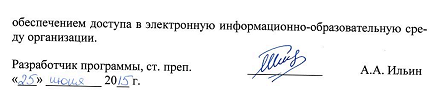 Заведующий кафедрой «Строительство дорог транспортного комплекса»____________А.Ф.Колос«___» _________ 201 __ г.Заведующий кафедрой «Строительство дорог транспортного комплекса»____________А.Ф.Колос«___» _________ 201 __ г.Заведующий кафедрой «Строительство дорог транспортного комплекса»____________А.Ф.Колос«___» _________ 201 __ г.Заведующий кафедрой«Строительство дорог транспортного комплекса»__________А.Ф. Колос«___» _________ 20__ г.СОГЛАСОВАНОРуководитель ОПОП__________А.Ф. Колос«___» _________ 20__ г.Председатель методической комиссии факультета «Транспортное строительство»__________О.Б. Суровцева«___» _________ 20__ г.Вид учебной работыВсего часовСеместрВид учебной работыВсего часов5Контактная работа (по видам учебных занятий)В том числе:лекции (Л)практические занятия (ПЗ)лабораторные работы (ЛР)541836-541836-Самостоятельная работа (СРС) (всего)5454Контроль3636Форма контроля знанийЭ, КРЭ, КРОбщая трудоемкость: час / з.е.144/4144/4№ п/пНаименование раздела дисциплиныСодержание раздела11Типы дорожных одежд и область их применения.Знакомство с дисциплиной. Ретроспектива развития конструкции дорожной одежды. Основные понятия термины и определения. Основные нормативные документы, используемые при проектировании, строительстве и ремонте дорожных одежд. Основные понятия, термины и определения.Классификация дорожных одежд. Область использования дорожных одежд различных типов. Типы дорожных одежд. Дорожные одежды для дорог общего пользования; дорожные одежды для городских улиц и дорог; дорожные одежды для дорог промышленного транспорта.2Конструкций оснований дорожных одеждОснование дорожных одежд.Конструкции оснований различных видов. Основания из грунтов обработанных органическими вяжущими материалами. Основания из грунтов  обработанных не органическими вяжущими материалами. Основания из песчано-гравийных и песчано-щебеночных смесей. Основания из песчано-гравийных и песчано-щебеночных смесей обработанных неорганическими вяжущими. Основания из черного щебня и смесей обработанных битумными эмульсиями. Дополнительные слои оснований (морозозащитные, дренирующие, изолирующие капиляропрерывающие).3Конструкций покрытий дорожных одеждПокрытия дорожных одежд нежесткого типа. Горячие асфальтобетонные смеси. Холодные асфальтобетонные смеси. Особые виды асфальтобетонных смесей: Литые асфальтобетонные смеси, ЩМА, асфальтобетонные смеси на полимерно-битумном вяжущем, асфальтобетонные смеси с порошковыми от ходами промышленности, асфальтобетонные смеси на основе природных битумосодержащих пород.Дорожные одежды жесткого типа. Монолитные цементобетонные покрытия, асфальтобетонное покрытие с цементобетонным основанием.Соборные покрытия из плит.Слои износа. Защитные (гидроизоляционные слои). Слои износа (коврики износа). Шероховатые слои. Виды деформаций и разрушений дорожных одежд. № п/пНаименование раздела дисциплиныЛПЗЛРСРС1Типы дорожных одежд и область их применения.212-182Конструкций оснований дорожных одежд812-183Конструкций покрытий дорожных одежд812-18ИтогоИтого1836-54№п/пНаименование раздела дисциплиныПеречень учебно-методического обеспечения1Типы дорожных одежд и область их применения.1.	Б1.В.ОД.16 «ДОРОЖНЫЕ ОДЕЖДЫ АВТОМОБИЛЬНЫХ ДОРОГ» Методические рекомендации для практических занятий по направлению подготовки 08.03.01 «Строительство» профиль «Автомобильные дороги и аэродромы» [электронный ресурс], режим доступа: http://sdo.pgups.ru/, (для доступа к полнотекстовым документам требуется авторизация).2.	Б1.В.ОД.16 «ДОРОЖНЫЕ ОДЕЖДЫ АВТОМОБИЛЬНЫХ ДОРОГ» Методические рекомендации по организации самостоятельной работы обучающихся по направлению подготовки 08.03.01 «Строительство» профиль «Автомобильные дороги и аэродромы» [электронный ресурс], режим доступа: http://sdo.pgups.ru/, (для доступа к полнотекстовым документам требуется авторизация).3. Б1.В.ОД.16 «ДОРОЖНЫЕ ОДЕЖДЫ АВТОМОБИЛЬНЫХ ДОРОГ» Методические рекомендации по выполнению курсовой работы по направлению 08.03.01 «Строительство» профиль «Автомобильные дороги и аэродромы» [электронный ресурс], режим доступа: http://sdo.pgups.ru/, (для доступа к полнотекстовым документам требуется авторизация).22Конструкций оснований дорожных одежд1.	Б1.В.ОД.16 «ДОРОЖНЫЕ ОДЕЖДЫ АВТОМОБИЛЬНЫХ ДОРОГ» Методические рекомендации для практических занятий по направлению подготовки 08.03.01 «Строительство» профиль «Автомобильные дороги и аэродромы» [электронный ресурс], режим доступа: http://sdo.pgups.ru/, (для доступа к полнотекстовым документам требуется авторизация).2.	Б1.В.ОД.16 «ДОРОЖНЫЕ ОДЕЖДЫ АВТОМОБИЛЬНЫХ ДОРОГ» Методические рекомендации по организации самостоятельной работы обучающихся по направлению подготовки 08.03.01 «Строительство» профиль «Автомобильные дороги и аэродромы» [электронный ресурс], режим доступа: http://sdo.pgups.ru/, (для доступа к полнотекстовым документам требуется авторизация).3. Б1.В.ОД.16 «ДОРОЖНЫЕ ОДЕЖДЫ АВТОМОБИЛЬНЫХ ДОРОГ» Методические рекомендации по выполнению курсовой работы по направлению 08.03.01 «Строительство» профиль «Автомобильные дороги и аэродромы» [электронный ресурс], режим доступа: http://sdo.pgups.ru/, (для доступа к полнотекстовым документам требуется авторизация).3Конструкций покрытий дорожных одежд1.	Б1.В.ОД.16 «ДОРОЖНЫЕ ОДЕЖДЫ АВТОМОБИЛЬНЫХ ДОРОГ» Методические рекомендации для практических занятий по направлению подготовки 08.03.01 «Строительство» профиль «Автомобильные дороги и аэродромы» [электронный ресурс], режим доступа: http://sdo.pgups.ru/, (для доступа к полнотекстовым документам требуется авторизация).2.	Б1.В.ОД.16 «ДОРОЖНЫЕ ОДЕЖДЫ АВТОМОБИЛЬНЫХ ДОРОГ» Методические рекомендации по организации самостоятельной работы обучающихся по направлению подготовки 08.03.01 «Строительство» профиль «Автомобильные дороги и аэродромы» [электронный ресурс], режим доступа: http://sdo.pgups.ru/, (для доступа к полнотекстовым документам требуется авторизация).3. Б1.В.ОД.16 «ДОРОЖНЫЕ ОДЕЖДЫ АВТОМОБИЛЬНЫХ ДОРОГ» Методические рекомендации по выполнению курсовой работы по направлению 08.03.01 «Строительство» профиль «Автомобильные дороги и аэродромы» [электронный ресурс], режим доступа: http://sdo.pgups.ru/, (для доступа к полнотекстовым документам требуется авторизация).Разработчик программы, ст. преп.____________А.А. Ильин«___» _________ 20__ г.